Podklady pro AS a KD - OMOPracovní doba akademických pracovníků od 1.7.2019Docházka x Evidence pracovní doby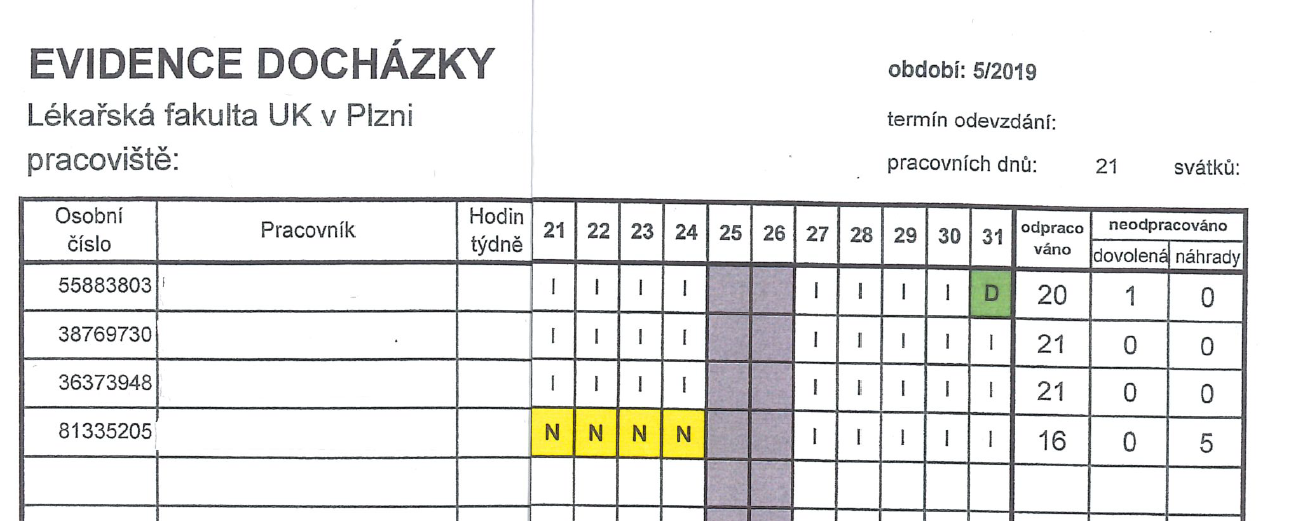 Docházková knihaNesplňuje všechny požadavky na evidenci pracovní doby, ale blíží se k ní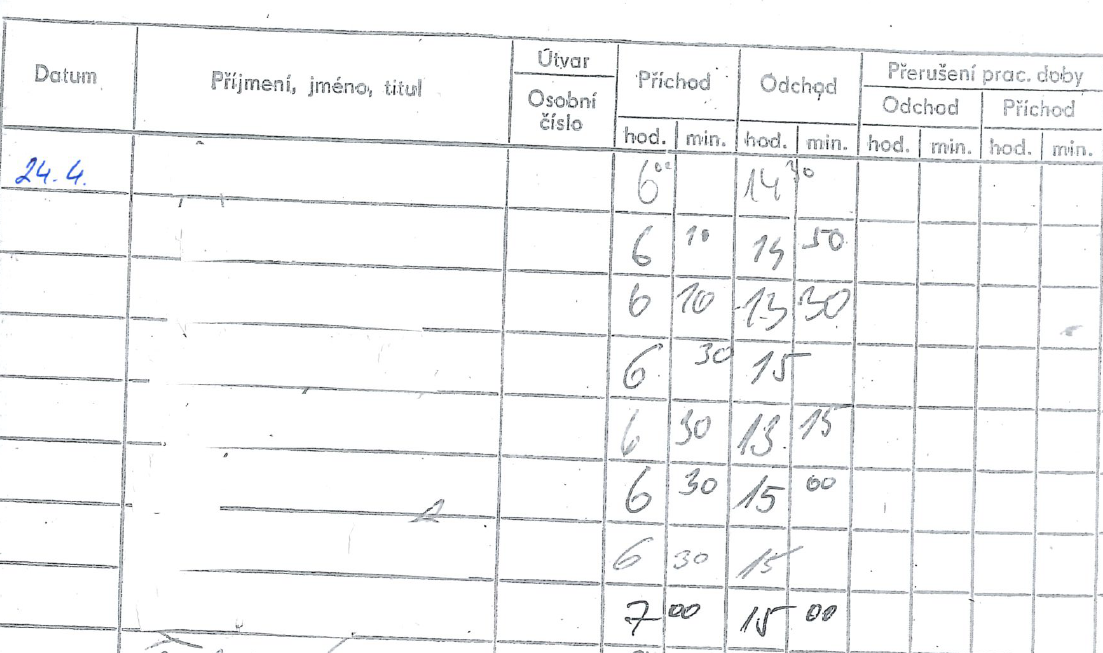 Evidence pracovní doby: Pracovní doba § 96(1) Zaměstnavatel je povinen vést u jednotlivých zaměstnanců evidenci s vyznačením začátku a koncea) odpracované1. směny  - část týdenní pracovní doby bez práce přesčas, kterou je zaměstnanec povinen odpracovat,2. práce přesčas  - práce konaná zaměstnancem na příkaz zaměstnavatele nebo s jeho souhlasem nad 40 hod. týdně3. další dohodnuté práce přesčas 4. noční práce 5. doby v době pracovní pohotovosti b) pracovní pohotovosti, kterou zaměstnanec držel Přestávka na jídlo a oddechZaměstnavatel je povinen poskytnout nejdéle po 6 hodinách v trvání nejméně 30 minut; Poskytnuté přestávky v práci na jídlo a oddech se nezapočítávají do pracovní doby.Evidence pracovní doby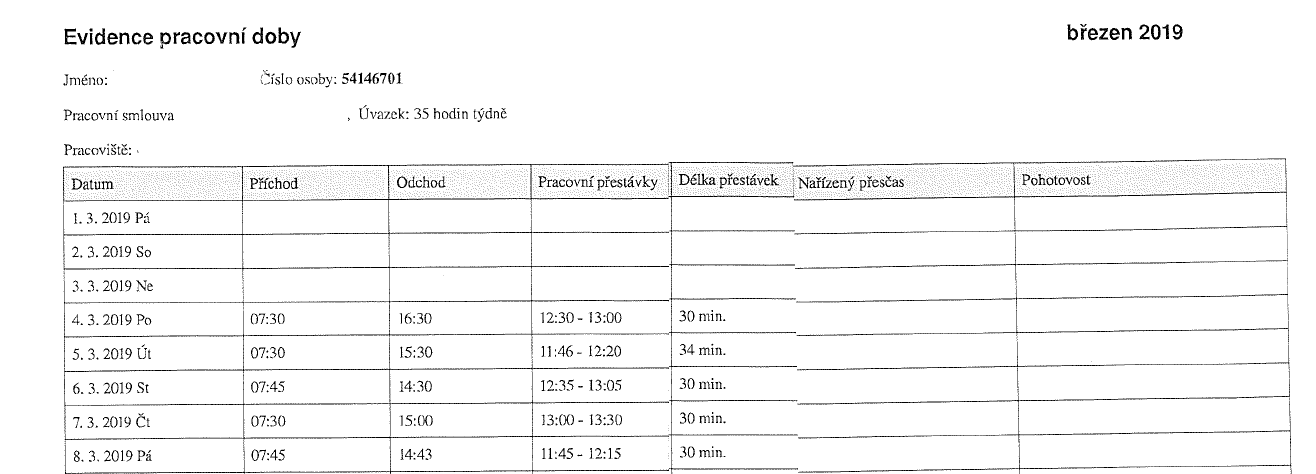 Na obrázku evidence pracovní doby z WhoIs.Potřebujeme jak evidenci pracovní doby, tak docházkuEvidence pracovní doby - abychom splnili zákonnou povinnost, je předmětem kontrol insperktorátu práce a některých projektů (OP VVV)Docházka – pro výpočet mezdOd 1.7.2019 je účinná novela zákona o vysokých školách, která se promítá do zákoníku práce a upravuje pracovní dobu akademických pracovníkůCelý §70a  zní:“ Pracovní doba akademických pracovníků
      (1)  Akademičtí pracovníci vykonávají v pracovní doběa) přímou pedagogickou činnost,b) práce související s přímou pedagogickou činností, c) vědeckou, výzkumnou, vývojovou a inovační, uměleckou nebo další tvůrčí činnost.
      (2)  Akademický pracovník je povinen být na pracovišti zaměstnavatele nebo na jiném dohodnutém místě v době stanovené rozvrhem jeho přímé pedagogické činnosti a v případech, které stanoví v souladu se zákoníkem práce zaměstnavatel.

      (3)  Jde-li o výkon jiné práce než podle odstavce 2, vykonává akademický pracovník sjednanou práci v pracovní době, kterou si sám rozvrhuje, a na místě, které si sám určí. Náklady, které akademickému pracovníkovi vzniknou výlučně v souvislosti s výkonem práce na jiném místě než na pracovišti zaměstnavatele podle věty první, se nepovažují za náklady vzniklé v souvislosti s výkonem závislé práce, a není-li dohodnuto jinak, hradí je akademický pracovník.“

      (4)  Zaměstnavatel eviduje jen tu část pracovní doby, kterou sám rozvrhuje.˙.Právních výkladů tohoto ustanovení existuje více, přikláníme se k převažujícímu výkladu - evidovat jen v nezbytně nutném rozsahu.LFP rozvrhuje následující práce  a tedy vyžaduje evidenci u výkonu práce uvedením začátku a konce pokrývající: Přímou pedagogickou činnost dle rozvrhu výukyZkoušeníPoskytování konzultacíPracovní poradyÚčast na školeníchPracovní cesty (výkon práce v rozsahu průměrné denní směny, tj. při úvazku 0,5 = 20 hod. týdně = 4 hod. denně)Vědeckou práci pro projekty, které evidenci pracovní doby vyžadujíDalší činnosti dle rozhodnutí vedoucího/přednosty ústavu, kliniky nebo pracovištěPokud víte ještě o dalších aktivitách, které je potřeba rozvrhovat, pošlete návrhy do 20.6.2019 na OMO.Postoj LFP je, že zbývající část pracovní doby akademických pracovníků v jednotlivých týdnech akademický pracovník odpracoval v rozsahu, která odpovídá rozdílu mezi stanovenou ( 40 hod. týdně), případně sjednanou kratší pracovní dobou ( např. 20 hod. týdně), a dobou, kterou mu LFP rozvrhla. Tato doba nepodléhá evidenci a nemusí být uvedeno, ve kterých dnech a v jakých přesných dobách ji akademičtí pracovníci odpracovali.Projekty: Time sheet, work sheet NENÍ evidencí pracovní doby  obsahuje počet hodin za měsíc, ale ne který den od –do nadále je potřeba je véstformát určuje poskytovatel dotaceAkademickými pracovníky jsou: profesoři, docenti, odborní asistenti, lektoři = platí pro ně novela zákoníku práceOstatní zaměstnanci (vědci, laboranti, sekretářky, ostatní THP) musí vést evidenci pracovní doby v PLNÉM ROZSAHU dle výše úvazku.Závěr:  Jinou než přímou pedagocickou činnost vykonává zaměstnanec formou tzv. homeoffice. Přitom platí ( §317 ZP) tato specifika: -	při jiných důležitých osobních překážkách v práci (vyšetření nebo ošetření u lékaře, pracovnělékařská prohlídka, svatba, úmrtí v rodině, doprovod  k lékaři) mu nepřísluší náhrada mzdy- 	pro účely poskytování náhrady mzdy platí rozvržení pracovní doby v délce průměrné denní směny dle výše úvazku- mu nepřísluší mzda nebo náhradní volno za práci přesčas ani náhradní volno nebo náhrada mzdy anebo příplatek za práci ve svátek- stále se jedná o závislou práci jménem zaměstnavatele a dle pokynů zaměstnavatele- platí vztah nadřízenosti zaměstnavatele a podřízenosti zaměstnance- zaměstnanec je povinen dodržovat předpisy týkajíc se bezpečnosti a ochrany zdraví při práci a v případě úrazu ho ihned nahlásit- nahlásit nástup na nemocenskou- zajistit zabezpečení dat a informací zpracovávaných mimo pracoviště zaměstnavateleBude vydáno opatření děkana upravující pracovní dobu,  pro definici podmínek práce z domova, např. vhodné způsoby komunikace tak, aby byla možná spolupráce v rámci pracoviště (video, skype či jiné online komunikace)povinnost se dostavit  výzvu zaměstnavatele na určené místo výkonu práce a to v době obvyklé pro výkon práce daného pracoviště. Podmínky BOZP a pod.Způsob evidence, definici rozvrhovaných dobAtd.Forma evidence pracovní doby: Elektronická, ale nikoli „píchačky“ nebo čipy.NEZAMĚŇOVAT s přístupovými terminály pro zabezpečení budov. Využití Aplikace vyvíjená rektorátem UK – na míru akademickému prostředíPo přihlášení do informačního systému WhoIs - Forma podobná kalendáři v Outlooku. Vstupy lze evidovat každý den, nebo zpětně za týden, nebo dokonce najednou za celý měsíc.Vyznačují se začátky a konce práce, přestávek, evidují se dovolené a nemoci.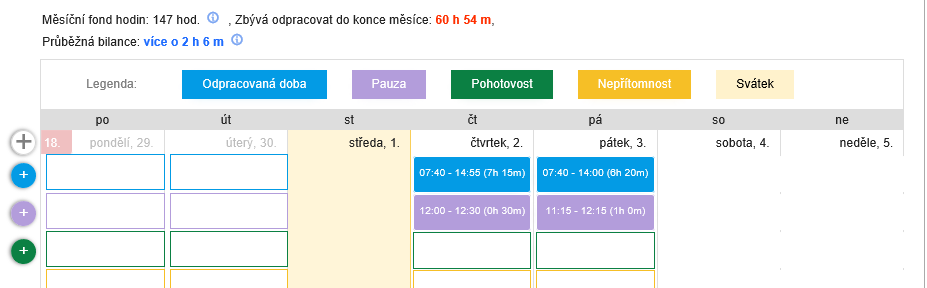 Aplikace je ve fázi testováníAktuálně využívá děkanát a zavádíme dvě nová akademická pracoviště Harmonogram zavádění pomalejší, než jsme předpokládali – reakce na připomínky ze strany RUK a programátorů je pomalá vzhledem k jiným úkolům zadávaným z RUKV plánu je zprovoznit modul schvalování dovolenek přes tento systém.Elektronické výplatní pásky:kolegium děkana, senát i odborová organizace odsouhlasili přechod z tištěných výplatních pásek na elektronické od 2. pololetí tohoto roku.Pásky budou zaheslované a zaměstnanci přijde na e-mail notifikace o uvolnění nové páskyPásky budou dostupné kdykoli po jejich vystavená v systému WhoIs22. 5 rozeslalo OMO informaci vedoucím a sekretářkám o krocích, které musí zaměstnanci udělat: Musí mít  zaměstnaneckou kartuMusí mít ověřené heslo do CAS -  poskytnut návod jak postupovat   - většinou nutná návštěva CITVe WhoIs musí být doplněný pracovní e-mail – viz opatření děkana 03-2019 - kontakty spravují pověřené osoby na pracovištích Vložit soukromé telefonní číslo do Whois - po vyzvání si zaměstnanec vloží  telefonní číslo pro SMS komunikaci V SEKCI KONTAKTY (funkce zatím není dostupná). Číslo je neveřejné a je potřebné k ověření a změně hesla pro otevření výplatní pásky. Kontrolu účtu  je potřeba provést do 31.05.2019.Žádosti o kartu a ověřené heslo je potřeba zaslat co nejdříve, nejpozději do 26.7.2019. Mzdový rozpočet pracoviště Přednosta dostane na rok 2019 přidělený mzdový rozpočet.Obsahuje HRUBÉ MDZY k rozdělení vedoucími -  obsahuje součet následujících částek:mzdová inventuru pracoviště na kalendářní rokčástku odpovídající mzdě na jeden měsíc pro celé pracoviště (1 mzda navíc)příspěvek z fondu P – Podpora lékařských fakult  rozdělení fondu P zohledňuje výukovou zátěž dle nového kurikula dělení do skupin (menší počet studentů ve skupinách)souběh zátěže nového a starého kurikula  u konkrétních předmětůprostupnost  navýšeného počtu studentů kalendářními roky (v prvních třech letech zvýhodněny teoretické ústavy)Fond P – dlouhodobé finanční opatření k navýšení kapacit lékařských fakult v ČR (2019-2029). - - cílem je navýšení počtu absolventů, dorovnání financování výuky, zvýšení mezd vyučujícím, posílení kapacit vyučujícíchInformace o mzdovém limitu pracovišť připraveny k rozeslání formou tabulky se seznamy zaměstnanců na pracovišti a doprovodné informace v e-mailu.Vedoucí/přednosta může hospodařit s přiděleným rozpočtem tak, aby byl schopen pokrýt požadavky na výuku dle nového kurikula na nárůst počtu studentů  a naplnit účel fondu P. Finance lze využít  např. takto:.: vyplácet odměny, upravovat tarify a osobní příplatky, přijímat nové zaměstnance, dohodáře vše po konzultaci s personalistkou nebo mzdovou účetní, aby byly dodrženy vnitřní předpisy UKDoporučení:z Fondu P zvážit potřebu navýšení počtu pedagogů a zohlednit výsledek do rozdělení příspěvku – pokud předpokládáte nové nástupy, ponechte si částku zatím nerozdělenouNově nastavit tarifní mzdy od 1.7.2019Nově nastavit osobní příplatky od 1.7.2019Vyplatit část odměny odpovídající  příspěvku P připadající na první polovinu rokuV průběhu roku dle vlastního uvážení v termínu, který si sami určíte vyplatit odměny zaměstnancům do povoleného limitu mezdFinance z „1 mzdy navíc“ lze využít na zvýšení tarifů nebo osobních příplatků nebo vyplatit odměnu  - lze individuálně u jednotlivých zaměstnanců